Lesson #Day 3-4,5: Basic HTMLUNIT
3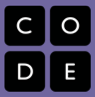 Overview			Students will learn the basic tags for creating a webpage.Lesson SummaryHave students make a story board with information about them, their family, and interests inside and outside of school.Then I will show them how to create that information in an editor to see what a webpage about yourself would look like. I would then have them create this webpage. I would then have them add other information about their favorite sports team or other to their page. CS Content				Provide a brief overview the CS content covered in this lesson.EquityInquiryObjectivesStudents will be able to:•    Create a storyboard •    Navigate an html editor. •    Create an html page with a title and a body. •    Create an html page with paragraph tags, headings, line breaks, and horizontal lines. • Create an html page that includes emphasized text. Materials and PrepHandout of gingerbread manoverheadhandout of definition sheethtml editorResourcesStudent DocumentsGingerbread handoutDefinition sheetCode StudioVideowww.w3schools.com/htmlAssessmentsPersonal webpageNotes